NTUT Department of English 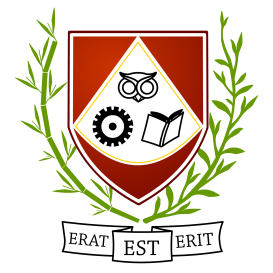 Fall 2020 Senior Project PresentationsSession: Cultural and Literary Studies I - AfternoonSession advisers: Prof. Yu, Prof. Schroeder, Prof. KuDate: Friday, January 08, 2021Time: Specified below. Each time slot includes both the presentation and the Q&A.Venue: Rm 401, General Education BuildingNTUT Department of English Fall 2020 Senior Project PresentationsSession: Cultural and Literary Studies II - AfternoonSession advisers: Prof. Griffith, Prof. Huang, Prof. Yu Min Claire ChenDate: Friday, January 08, 2021Time: Specified below. Each time slot includes both the presentation and the Q&A.Venue: Rm 715, General Education BuildingTimeStudentTopic13:30-13:45藍筱涵106540021Lethal Passion: A Misogynist's Love-Hate Obsession with Women in American Psycho13:45-14:00王巧琳106540017The White -Painted Face of Queen Elizabeth I14:00-14:15羅子優106540011Rhetorical Barbarism in the Representation of the Holocaust14:15-14:30劉品逸105540035Once Upon a Time: Princess's Feminism of Disney Animation Evolution14:30-14:45陳品儒106540008Grave Moments in the Unbearable Lightness of Being14:45-15:00王俊崴106540005Absurdism and Existence: The Eternal Suffering of Sisyphus in Camus' Le Mythe de Sisyphe and the Suicide of Javert in Hugo's Les Misérables15:00-15:15詹煜眉106540043A Striking Similarity!: the Jewish Roots in X-Men Universe15:15-15:30陳音儒106540014"He refused to take me into his confidence!": Narration in Agatha Christie's Detective Fiction15:30-15:45陳盈竹106540026Every Tom, Voldemort, and Harry: Naming Strategies in J.K. Rowling's Harry Potter Series15:45-16:00戴坊娗106540025The Influences of Parents' Ideal on Children in A Pale View of Hills16:00-16:15林可文106540004Heritage and Tradition: A Case Study of To Kill a Mockingbird and Discrimination Against the Working ClassTimeStudentTopic13:30-13:45賴志佳106540034The Personification of the Rose the Fox, and the Snake in Saint-Exupery's The Little Prince (1943)13:45-14:00蘇真瑩106540036Shifting Points of View in Veronica Roth's Divergent Series14:00-14:15黃心蕙106540024Searching for Self-identity through Love and Courage in Studio Ghibli's Howl's Moving Castle (2004)14:15-14:30盧宏昱106540016The Politics of Dystopia: George Orwell's Nineteen Eighty-Four and Yevgeny Zamyatin's We14:30-14:45陳玟蒨106540018Love in The Golden Cangue and A Rose for Emily14:45-15:00李文嘉106540009Should We Sympathize with The Joker? : An Analysis of Pretending and Social Exclusion in Joker (2019)15:00-15:15江品柔106540015"When you play the game of thrones, you win, or you die": How Power Affects Women in Game of Thrones15:15-15:30葉瀞文106540007"It's about what you believe. And I believe in love.": A Study of Diana's Femininity and Feminine Qualities in Wonder Woman (2017)15:30-15:45黃如妍106540023Murakami's Existentialist Hero: Authenticity and Alienation in South of the Border, West of the Sun